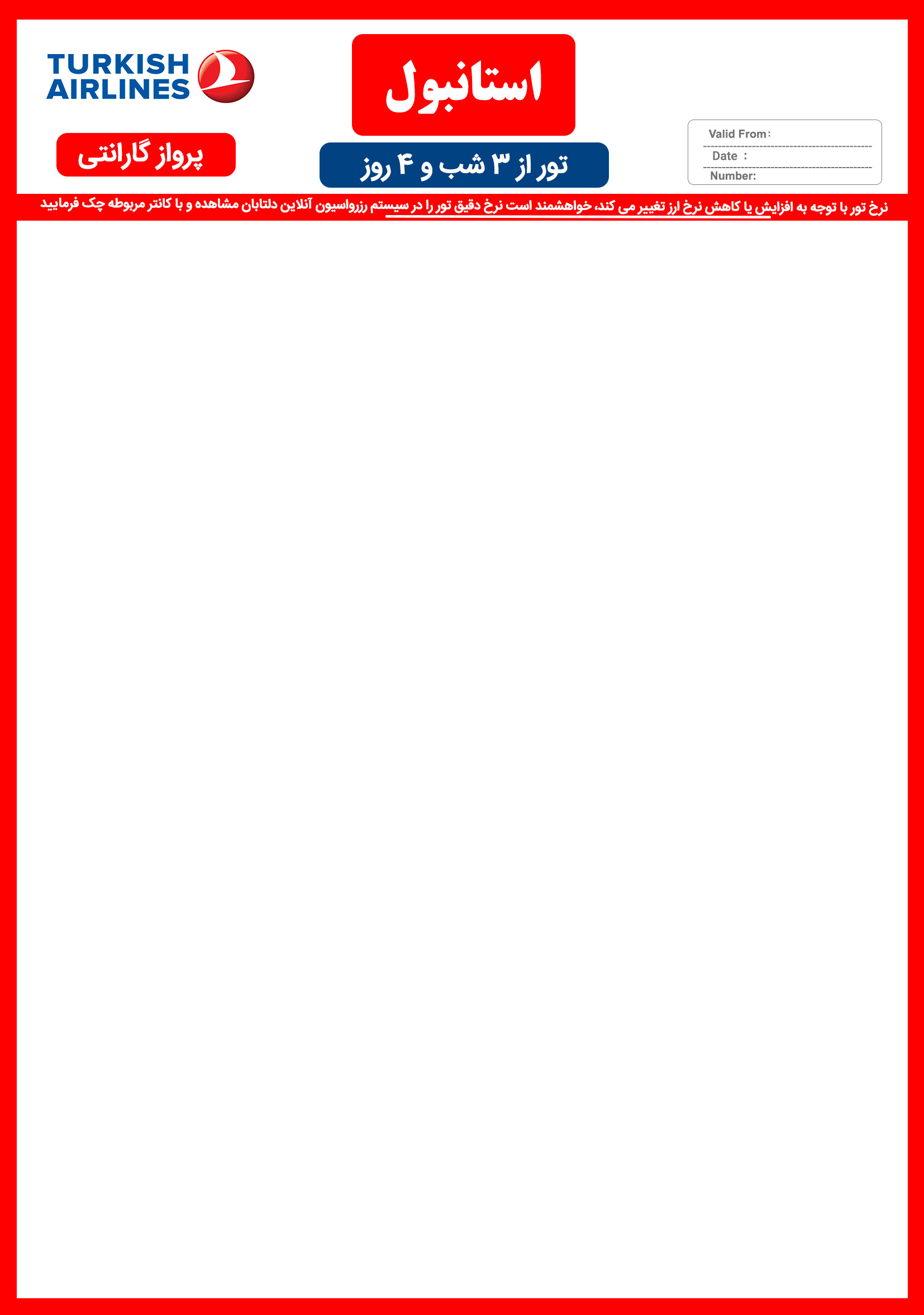 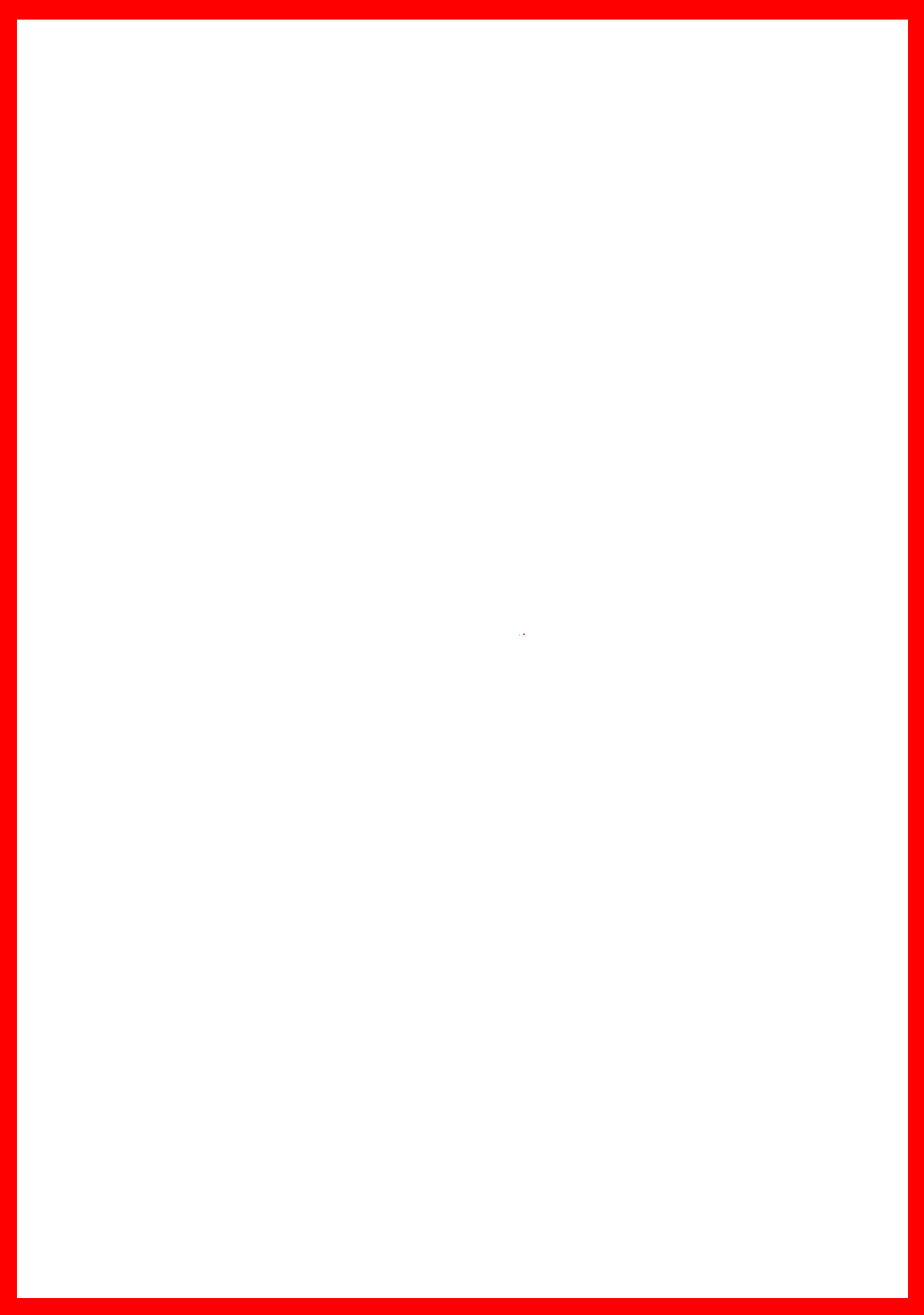 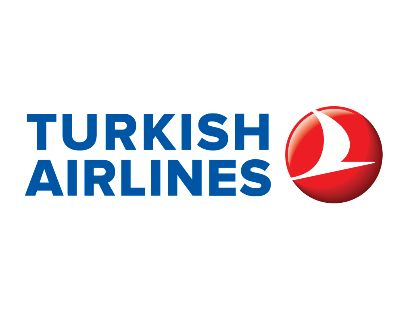 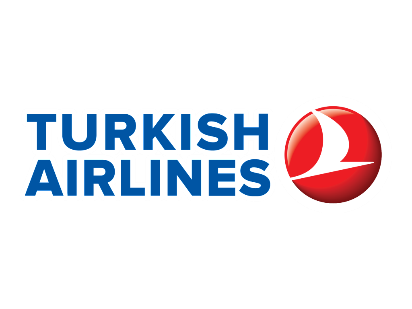 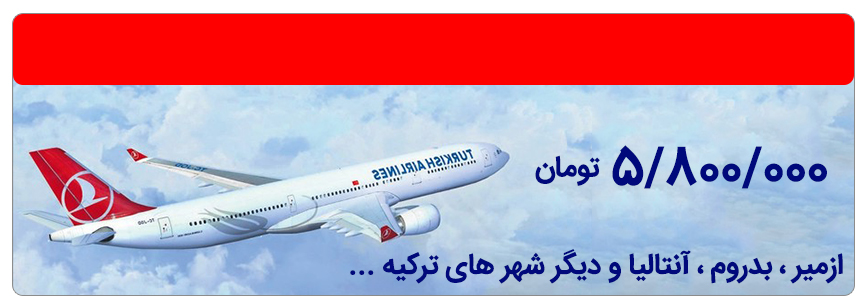 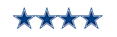 ردیفهتلدرجهسرویسموقعیتهرنفر در اتاق دو تختههرنفر در اتاق دو تختهاتاق یک تختهاتاق یک تختهکودک با تختکودک با تختردیفهتلدرجهسرویسموقعیتسه شبشب اضافهسه شبشب اضافهسه شبشب اضافه1Grand Milan*3BBFatih48  $16  $96  $32  $24  $8  $2Sabena*3BBFatih66  $22  $114 $38  $26  $9  $3White Monarch*4BBSisil89  $30  $177 $60  $45  $15  $4Nova Plaza Taksim /  Nova Plaza park*4BBTaksim98 €33  €196 €66  €98 €33  €5Lazzoni*5BBBeyoglu136 $46  $227 $77  $76 $26  $6Konak*4BBSisil139 €47  €271 €92  €70 €24  €7Dedeman*5BBSisli117 $39  $234 $78  $63 $21  $8Double Tree By Hilton*5BBPIYALEPASA142 €48  €284 €95  €58 €20  €9Taksim Square /The central palace*4BBTaksim145 €49  €290 €98  €73 €25  €10Hilton Bomonti*5BBBomonti171 €57  €342 €115  €79 €27  €11Lemerdian Etiler*5BBBesiktas202 €68  €366 €124  €60 €20  €12Radisson Blu Sisli*5BBSisli212 €71  €423 €141  €70 €24  €13Swissotel The Bosphorus*5BBTaksim287 €96  €570 €190  €126 €42  €14Ciragan Palace Kempinski*5BBBesiktas520 €174 €961 €321  €N/AN/A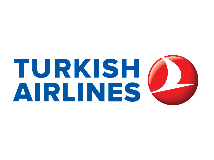 